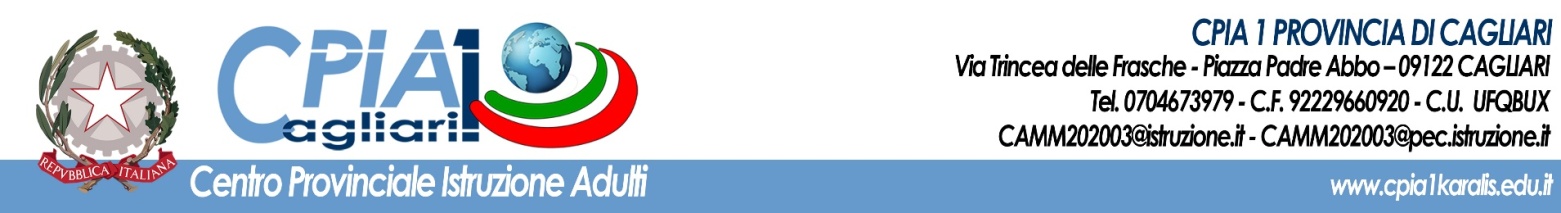 ALLEGATO 2Esito delle prove Sessione del _________________         Sede_____________________    PROVA ORALE   TOT ____________Conoscenza della cultura civica e della vita civile in Italia:NON SUFFICIENTE/ SUFFICIENTE/ BUONO/ ELEVATO  I COMMISSARI:__________________________________________________________________	                                                                                                                                                                                                         IL PRESIDENTE D’ESAMEN.Codice pratica (ID ALI)COGNOMENOMEProva AProvaBProv CTotaleEsito1234567